2020年11月28日普通话测试人员名单测试地点：丽水市教育教学研究院（丽水市万丰东路92号）。二、考生信息及测试时间公布如下，请仔细查看。三、请携带身份证原件按时参加测试。四、防疫要求：进入考点必须出示本人“浙江健康码”，上交《健康声明书》、《体温自我监测登记表》，接受体温测量。健康码为绿色，体温低于37.3℃，个人健康信息符合防疫要求方可进入考点。进入考点请佩带口罩。识别二维码下载《健康情况声明书》、《体温自我监测登记表》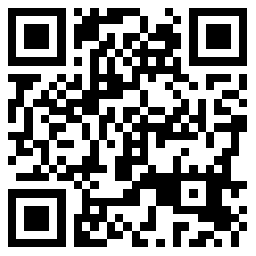 2020年11月28日普通话测试人员名单姓名身份证号码县区测试报道时间杨恩玉3325***6261青田11月28日上午8:30张红1406***5520青田11月28日上午8:30陈攀新3325***4394青田11月28日上午8:30王泽辉3325***2410青田11月28日上午8:30陈彬倩3325***0106青田11月28日上午8:30林丽丽3325***7504青田11月28日上午8:30赵军伟3325***551X青田11月28日上午8:30徐葱香3325***0328青田11月28日上午8:30陈丽娟3325***5326青田11月28日上午8:30林丽芬3325***7525青田11月28日上午8:30季盛茹3325***2443青田11月28日上午8:30叶晓3325***2986青田11月28日上午8:30孙浩楠3325***0391青田11月28日上午8:30叶康娇3325***0041青田11月28日上午8:30陈伊怡3325***0029青田11月28日上午8:30张官军3325***8610青田11月28日上午8:30项琴羚3325***278X青田11月28日上午8:30崔慧琳4115***6625青田11月28日上午8:30卜晓倩2101***0046青田11月28日上午8:30叶奥丰3311***4398青田11月28日上午8:30陈懿静3325***0361青田11月28日上午8:30朱宵宵3325***0326青田11月28日上午8:30陈仕彤3325***1941青田11月28日上午8:30李颖3325***9502青田11月28日上午8:30姚俊霞3311***4427青田11月28日上午8:30曾赠颖3325***4422青田11月28日上午8:30林巧月3325***1588青田11月28日上午8:30王晨乐3325***0349青田11月28日上午8:30陈君英3325***2782青田11月28日上午8:30蓝圣达3325***3856青田11月28日上午8:30徐晓言3325***8601青田11月28日上午8:30陈微3303***5066青田11月28日上午8:30吴小龙3325***1396青田11月28日上午8:30陈昕3325***032X青田11月28日上午8:30金晓3325***002X青田11月28日上午8:30郭倩倩3325***0049青田11月28日上午8:30叶寒云3325***2986青田11月28日上午8:30胡京京3325***2989青田11月28日上午8:30夏宏艳3325***0029青田11月28日上午8:30朱润润3325***3889青田11月28日上午8:30殷龙3325***5515青田11月28日上午8:30陆芳芳3311***8240青田11月28日上午8:30陈慧莹3325***0063青田11月28日上午8:30金慧静3325***0029青田11月28日上午8:30王琴3325***4404青田11月28日上午8:30李萍3325***5128青田11月28日上午8:30叶昀昊3325***001X青田11月28日上午8:30萧利玉3325***3861青田11月28日上午8:30叶淼3325***1407青田11月28日上午8:30王依芳4104***2369青田11月28日上午8:30马云泽3325***4395青田11月28日上午8:30项碧君3325***0348青田11月28日上午8:30程晓霜3325***0366青田11月28日上午8:30黄听弟3303***5156青田11月28日上午8:30张晨晨3325***7509青田11月28日上午8:30徐湘晓3325***1766青田11月28日上午8:30华丽雯3325***8248青田11月28日上午8:30裘欣恺3307***1141青田11月28日上午8:30娄耀平5106***6339青田11月28日上午8:30徐晓惠3325***5148青田11月28日上午8:30汪珊珊3325***0321青田11月28日上午8:30毛家胄3325***0017青田11月28日上午8:30祁康巧3325***9680青田11月28日上午8:30陈百川3325***4911青田11月28日上午8:30陈志珍3325***4228青田11月28日上午8:30叶双微3325***3006青田11月28日上午8:30杨惠萍3325***5320青田11月28日上午8:30叶茜3325***4422青田11月28日上午8:30陈晶晶3325***0129青田11月28日上午8:30梁红芬3325***2546青田11月28日上午8:30朱阿娜3325***006X青田11月28日上午8:30徐晓灵3325***8584青田11月28日上午8:30刘富云3325***8052青田11月28日上午8:30陈淑3325***0385青田11月28日上午8:30卓上仪3325***6444青田11月28日上午8:30金柑玲3325***4427青田11月28日上午8:30南茜茜3325***0046青田11月28日上午8:30叶小芬3325***8609青田11月28日上午8:30黄红晓3325***386X青田11月28日上午8:30陈江伟3325***4390青田11月28日上午8:30杜建勇3325***8594青田11月28日上午8:30邹静3311***9688青田11月28日上午8:30季新飞3325***9151青田11月28日上午8:30陈佳瑾3325***7506青田11月28日上午8:30胡军3325***2996青田11月28日上午8:30赖幼升3325***0930青田11月28日上午8:30张昕鑫3325***8601青田11月28日上午8:30邱蓉蓉3325***6445青田11月28日上午8:30李锦漾3325***0721青田11月28日上午8:30倪畅骏3325***967X青田11月28日上午8:30张璐晓3325***0021青田11月28日上午8:30张伟敏3325***0011青田11月28日上午8:30李小强3325***2972青田11月28日上午8:30夏扬洋3325***2985青田11月28日上午8:30叶瑞3311***0017青田11月28日上午8:30章宝3325***033X青田11月28日上午8:30项梁3325***5518青田11月28日上午8:30刘丽芳3325***8226青田11月28日上午8:30陶慧敏3325***2526青田11月28日上午8:30赖华玉4523***3041青田11月28日上午8:30林德亮3325***0011青田11月28日上午8:30杨苏丽3311***5702青田11月28日上午8:30徐晓丹3325***3865青田11月28日上午8:30陈晓瑜3325***0087青田11月28日上午8:30叶艳艳3325***9684青田11月28日上午8:30陈金瑶3325***442X青田11月28日上午8:30程路丽3422***3623青田11月28日上午8:30陈炳伟3325***0317青田11月28日上午8:30沈丽萍3325***8067青田11月28日上午8:30周家妙3325***4401青田11月28日上午8:30季乐慧3325***2984青田11月28日上午8:30潘璎莹3325***2120青田11月28日上午8:30陈章慧3325***6440青田11月28日上午8:30叶佳佳3311***0021青田11月28日上午8:30傅婷婷3325***8064青田11月28日上午8:30刘鑫芬5226***9824青田11月28日上午8:30周子宜3311***0104青田11月28日上午8:30王龙海3311***5698青田11月28日上午8:30陈吉3311***104X青田11月28日上午8:30罗钰华3325***2128青田11月28日上午8:30李雪瑶3602***2326青田11月28日上午8:30徐艺珊3303***8283青田11月28日上午8:30张可儿3311***0026青田11月28日上午8:30邱珊珊3311***4400青田11月28日上午8:30叶可欣3325***0025青田11月28日上午8:30季红晓3325***4405青田11月28日上午8:30王乃仙3311***1768青田11月28日上午8:30徐楚楚3311***158X青田11月28日上午8:30陈婷婷3325***7629青田11月28日上午8:30饶城豪3311***2976青田11月28日上午8:30杨东丽3311***0041青田11月28日上午8:30王怡容3311***5127青田11月28日上午8:30刘盈盈3311***5322青田11月28日上午8:30林彩霞3325***3682青田11月28日上午8:30黄冰艳3311***298X青田11月28日上午8:30叶小妃3325***4405青田11月28日上午8:30詹瑶3325***1762青田11月28日上午8:30季雅3325***4408青田11月28日上午8:30朱小梅3325***750X青田11月28日上午8:30伍昊宇3325***6249青田11月28日上午8:30王晓3325***0344青田11月28日上午8:30林策妙3325***624X青田11月28日上午8:30黄霞霞3325***8067青田11月28日上午8:30叶珍兆3325***2468青田11月28日上午8:30徐芬芬3325***916X青田11月28日上午8:30任国鑫1307***8025青田11月28日上午8:30陈烨鑫3325***7028青田11月28日上午8:30房立超2323***5018青田11月28日上午8:30项锌烁3325***2424青田11月28日上午8:30蒋宜颖3325***0026青田11月28日上午8:30黄丽君3325***0028青田11月28日上午8:30潘园园3311***2124青田11月28日上午8:30叶巾铭3325***2985青田11月28日上午8:30项双晓3325***4406青田11月28日上午8:30潘莹莹3311***2125青田11月28日上午8:30胡秀萍3325***5324庆元11月28日上午8:30胡玉萍3325***5729庆元11月28日上午8:30吴丽萍3325***7329庆元11月28日上午8:30陈圆媛3325***6729庆元11月28日上午8:30沈琪3325***1524庆元11月28日上午8:30周景锋3325***0921庆元11月28日下午1:00胡贞贞3325***6727庆元11月28日下午1:00练婷婷3325***4528庆元11月28日下午1:00陈建伟3325***4528庆元11月28日下午1:00胡丽丽3325***6725庆元11月28日下午1:00俞莉莉3325***0921庆元11月28日下午1:00郑丽艳3325***752X庆元11月28日下午1:00吴成宇3325***1936庆元11月28日下午1:00周意含3325***004X庆元11月28日下午1:00吴秀金3325***5726庆元11月28日下午1:00吴萍萍3325***4523庆元11月28日下午1:00吴建清3325***0038庆元11月28日下午1:00方成龙3325***1519庆元11月28日下午1:00雷巧3325***5323庆元11月28日下午1:00范芋妫3325***672X庆元11月28日下午1:00周玟希3325***0025庆元11月28日下午1:00龚青青3325***6325庆元11月28日下午1:00沈惠玲3325***0327庆元11月28日下午1:00吴世玲3325***6325庆元11月28日下午1:00范飞娇3325***1522庆元11月28日下午1:00吴丽聪3325***1522庆元11月28日下午1:00练春梅3302***0641庆元11月28日下午1:00吴雨珊3325***0041庆元11月28日下午1:00叶梦圆3325***0020庆元11月28日下午1:00吴丽媛3325***7528庆元11月28日下午1:00周玉香3325***4524庆元11月28日下午1:00林杰3325***0311庆元11月28日下午1:00胡惠君3325***5329庆元11月28日下午1:00吴梦飞3325***5729庆元11月28日下午1:00方芳3325***1522庆元11月28日下午1:00练雪萍3325***5327庆元11月28日下午1:00甘金铭3325***1926庆元11月28日下午1:00吴起辉3325***5310庆元11月28日下午1:00潘红娇3325***0047庆元11月28日下午1:00许世琼3325***0323庆元11月28日下午1:00陈丽丽3325***452X庆元11月28日下午1:00董忱忱3325***0948庆元11月28日下午1:00吴松强3325***0332庆元11月28日下午1:00周红3325***0024庆元11月28日下午1:00沈剑鸣3325***0334庆元11月28日下午1:00黎灵3325***1524庆元11月28日下午1:00叶婷婷3325***4729庆元11月28日下午1:00陈文婷3325***7328庆元11月28日下午1:00吴崇伟3325***0053庆元11月28日下午1:00刘建芬3325***5324庆元11月28日下午1:00吴鑫凯3325***0045庆元11月28日下午1:00胡润兰3325***5328庆元11月28日下午1:00潘彬晓3303***7962庆元11月28日下午1:00叶鑫彤3325***2729庆元11月28日下午1:00翁伟玲3325***0023庆元11月28日下午1:00柳从松3325***6751庆元11月28日下午1:00柳文涛3325***6710庆元11月28日下午1:00王思青3325***4727庆元11月28日下午1:00李岚贞3325***1525庆元11月28日下午1:00柳芬3325***6728庆元11月28日下午1:00郑慧娟3325***7528庆元11月28日下午1:00毛文青3325***6463庆元11月28日下午1:00胡雯倩3325***6725庆元11月28日下午1:00范伟华3325***4511庆元11月28日下午1:00鲍燕芳3325***092X庆元11月28日下午1:00毛慧玲3325***6741庆元11月28日下午1:00叶晓庆3325***0829庆元11月28日下午1:00叶淑聆3325***0022庆元11月28日下午1:00陈诚3325***0016庆元11月28日下午1:00翁慧慧3325***2726庆元11月28日下午1:00朱大莲3325***004X庆元11月28日下午1:00柳靖3325***2727庆元11月28日下午1:00吴苏娟3325***572X庆元11月28日下午1:00黄素梅3325***5347庆元11月28日下午1:00吴燕清3325***6522庆元11月28日下午1:00张伟程3325***0010庆元11月28日下午1:00杨豫辉3325***1513庆元11月28日下午1:00胡佳柠3325***6725庆元11月28日下午1:00杨磊3325***6533庆元11月28日下午1:00蔡妙玲3325***0949庆元11月28日下午1:00游嘉璐3325***0029庆元11月28日下午1:00范玉丹3325***4523庆元11月28日下午1:00吴梅兰3325***4124庆元11月28日下午1:00吴真美3325***2724庆元11月28日下午1:00沈梦蓉3325***0927庆元11月28日下午1:00吴辉金3325***5710庆元11月28日下午1:00胡小芬3325***6722庆元11月28日下午1:00赵岳峰3325***1934庆元11月28日下午1:00吴维玉3325***0020庆元11月28日下午1:00吴奕伟3325***5310庆元11月28日下午1:00周舒宁3325***1285庆元11月28日下午1:00吴米雪3325***6325庆元11月28日下午1:00宋典清3325***6518庆元11月28日下午1:00叶珊珊3325***3729庆元11月28日下午1:00吴建芬3325***2523庆元11月28日下午1:00吴慧芬3303***5049庆元11月28日下午1:00陈鹏3325***6736庆元11月28日下午1:00刘文森3325***535X庆元11月28日下午1:00王琴玲3624***4125庆元11月28日下午1:00胡慧玲3325***5323庆元11月28日下午1:00姚彦希3325***0020庆元11月28日下午1:00吴玮玲3325***6326庆元11月28日下午1:00吴婉青3325***5321庆元11月28日下午1:00范嘉靖3325***0024庆元11月28日下午1:00吴惟超3325***471X庆元11月28日下午1:00潘伟君3325***0029庆元11月28日下午1:00叶佳俊杰3325***1537庆元11月28日下午1:00叶美婷3325***5321庆元11月28日下午1:00李晨3325***0964庆元11月28日下午1:00吴晨芳3325***0021庆元11月28日下午1:00董云霞4128***6187庆元11月28日下午1:00刘圆月3325***5725庆元11月28日下午1:00胡晓群3325***4727庆元11月28日下午1:00吴梦君3325***7523庆元11月28日下午1:00胡丽玲3325***5727庆元11月28日下午1:00吴金洋3325***0036庆元11月28日下午1:00蔡晓玲3325***0020庆元11月28日下午1:00吴小菲3325***6325庆元11月28日下午1:00陈惠珍3325***2722庆元11月28日下午1:00李青青3325***1525庆元11月28日下午1:00吴炳莲3325***5720庆元11月28日下午1:00陈炯宇3325***3950庆元11月28日下午1:00吴经伟3325***4716庆元11月28日下午1:00王杰3325***4714庆元11月28日下午1:00范云菲3325***4521庆元11月28日下午1:00蔡章芬3325***0327庆元11月28日下午1:00吴宏楚3325***2517庆元11月28日下午1:00蔡珍珍3325***0947庆元11月28日下午1:00吴珍慧3325***7021庆元11月28日下午1:00胡媛媛3325***6721庆元11月28日下午1:00陶炉玲3325***2524庆元11月28日下午1:00胡綦程3325***0014庆元11月28日下午1:00陈淑佳3325***0043庆元11月28日下午1:00林昊3325***1514庆元11月28日下午1:00王堂玲6124***0528庆元11月28日下午1:00张亚萍3325***2721庆元11月28日下午1:00周方平3325***6712庆元11月28日下午1:00吴维红3325***0027庆元11月28日下午1:00管雨欣3325***7521庆元11月28日下午1:00练方媛3325***5326庆元11月28日下午1:00毛紫君3325***674X庆元11月28日下午1:00叶美美3325***5726庆元11月28日下午1:00吴亚婷3325***0020庆元11月28日下午1:00周琳杰3325***003X庆元11月28日下午1:00吴燕燕3311***5726庆元11月28日下午1:00范启莲3325***1522庆元11月28日下午1:00胡佳楠3325***6718庆元11月28日下午1:00沈斌鸿3325***1229市直（含莲都）11月28日下午1:00周晨3325***4729市直（含莲都）11月28日下午1:00周真如3325***5922市直（含莲都）11月28日下午1:00周乾3325***0414市直（含莲都）11月28日下午1:00谢梦瑶3325***632X市直（含莲都）11月28日下午1:00王栩宏3325***0020市直（含莲都）11月28日下午1:00蓝静3325***0842市直（含莲都）11月28日下午1:00叶玲娜3325***1223市直（含莲都）11月28日下午1:00夏成成3325***3412市直（含莲都）11月28日下午1:00王璐蓉3325***612X市直（含莲都）11月28日下午1:00郑爱明4206***2656市直（含莲都）11月28日下午1:00胡娉婷3325***0527市直（含莲都）11月28日下午1:00陈相灵3303***5122市直（含莲都）11月28日下午1:00吴林怡3325***8607市直（含莲都）11月28日下午1:00陈英杰3307***4713市直（含莲都）11月28日下午1:00邱燕3325***7527市直（含莲都）11月28日下午1:00黄开槐4303***872X市直（含莲都）11月28日下午1:00周阳红3325***6328市直（含莲都）11月28日下午1:00胡芬3325***4726市直（含莲都）11月28日下午1:00李宗原3325***671X市直（含莲都）11月28日下午1:00江巧芬3325***5327市直（含莲都）11月28日下午1:00周孟秋3325***0423市直（含莲都）11月28日下午1:00俞丽芳3325***0223市直（含莲都）11月28日下午1:00王继坤4109***1310市直（含莲都）11月28日下午1:00张美霞3522***1565市直（含莲都）11月28日下午1:00刘嘉梅3429***0229市直（含莲都）11月28日下午1:00叶林芬3325***4726市直（含莲都）11月28日下午1:00朱祖鸿3325***2813市直（含莲都）11月28日下午1:00张宗华3325***8590市直（含莲都）11月28日下午1:00余之润3325***0210市直（含莲都）11月28日下午1:00何淑帆3325***0427市直（含莲都）11月28日下午1:00陈蓓蕾3325***0024市直（含莲都）11月28日下午1:00吴楚楚3325***8588市直（含莲都）11月28日下午1:00陈和芳3325***4927市直（含莲都）11月28日下午1:00尤圣鹏3325***4774市直（含莲都）11月28日下午1:00李欣欣3325***4923市直（含莲都）11月28日下午1:00汤津阳3325***0822市直（含莲都）11月28日下午1:00谢晓青3325***2423市直（含莲都）11月28日下午1:00